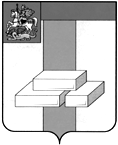 АДМИНИСТРАЦИЯ ГОРОДСКОГО ОКРУГА ДОМОДЕДОВОМОСКОВСКОЙ  ОБЛАСТИПОСТАНОВЛЕНИЕот _________________  № _________________городской округ ДомодедовоО внесении изменений в муниципальную программу городского округа Домодедово «Цифровое муниципальное образование», утвержденную постановлением Администрации городского округа Домодедово № 3298 от 31.10.2022В соответствии с Бюджетным кодексом Российской Федерации, постановлением Администрации городского округа Домодедово от 07.02.2023 № 457 «Об утверждении Порядка разработки и реализации муниципальных программ городского округа Домодедово Московской области», ПОСТАНОВЛЯЮ:Внести в муниципальную программу городского округа Домодедово «Цифровое муниципальное образование», утвержденную постановлением Администрации городского округа Домодедово от № 3298 от 31.10.2022 (далее Программа), следующие изменения:Строку «Источники финансирования муниципальной программы, в том числе по годам» паспорта Программы изложить в следующей редакции: «».Подраздел «8.1 Перечень мероприятий Подпрограммы II "Развитие информационной и технологической инфраструктуры экосистемы цифровой экономики муниципального образования Московской области" муниципальной программы «Цифровое муниципальное образование» к Программе изложить в редакции согласно приложению №1 к настоящему постановлению.2. Опубликовать настоящее постановление в установленном порядке.3. Контроль за исполнением настоящего постановления возложить на первого заместителя главы городского округа Ведерникову М.И.Глава городского округа						М.А. ЕжокинИсточники финансирования муниципальной программы, в том числе по годам реализации программы (тыс. руб.)Расходы  (тыс. руб.)Расходы  (тыс. руб.)Расходы  (тыс. руб.)Расходы  (тыс. руб.)Расходы  (тыс. руб.)Расходы  (тыс. руб.)Источники финансирования муниципальной программы, в том числе по годам реализации программы (тыс. руб.)Всего20232024202520262027Средства федерального бюджета2397.652397.650.000.000.000.00Средства бюджета Московской области4951.224951.220.000.000.000.00Средства бюджета городского округа Домодедово1060290.00241570.10272150.10274200.90272368.900.00Внебюджетные средства0.000.000.000.000.000.00Всего, в том числе по годам1067638.87248918.97272150.10274200.90272368.900.00